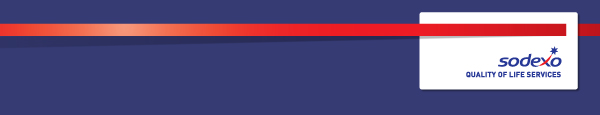 Function:Function:Function:Function:SODEXO JUSTICE SERVICESSODEXO JUSTICE SERVICESSODEXO JUSTICE SERVICESSODEXO JUSTICE SERVICESSODEXO JUSTICE SERVICESSODEXO JUSTICE SERVICESSODEXO JUSTICE SERVICESSODEXO JUSTICE SERVICESSODEXO JUSTICE SERVICESPosition:  Position:  Position:  Position:  PAGAN CHAPLAINPAGAN CHAPLAINPAGAN CHAPLAINPAGAN CHAPLAINPAGAN CHAPLAINPAGAN CHAPLAINPAGAN CHAPLAINPAGAN CHAPLAINPAGAN CHAPLAINJob holder:Job holder:Job holder:Job holder:Date (in job since):Date (in job since):Date (in job since):Date (in job since):Immediate manager 
(N+1 Job title and name):Immediate manager 
(N+1 Job title and name):Immediate manager 
(N+1 Job title and name):Immediate manager 
(N+1 Job title and name):CAROLINE DOBINSON, MANAGING CHAPLAINCAROLINE DOBINSON, MANAGING CHAPLAINCAROLINE DOBINSON, MANAGING CHAPLAINCAROLINE DOBINSON, MANAGING CHAPLAINCAROLINE DOBINSON, MANAGING CHAPLAINCAROLINE DOBINSON, MANAGING CHAPLAINCAROLINE DOBINSON, MANAGING CHAPLAINCAROLINE DOBINSON, MANAGING CHAPLAINCAROLINE DOBINSON, MANAGING CHAPLAINAdditional reporting line to:Additional reporting line to:Additional reporting line to:Additional reporting line to:Position location:Position location:Position location:Position location:HMP LOWDHAM GRANGEHMP LOWDHAM GRANGEHMP LOWDHAM GRANGEHMP LOWDHAM GRANGEHMP LOWDHAM GRANGEHMP LOWDHAM GRANGEHMP LOWDHAM GRANGEHMP LOWDHAM GRANGEHMP LOWDHAM GRANGE1.  Purpose of the Job – State concisely the aim of the job.  1.  Purpose of the Job – State concisely the aim of the job.  1.  Purpose of the Job – State concisely the aim of the job.  1.  Purpose of the Job – State concisely the aim of the job.  1.  Purpose of the Job – State concisely the aim of the job.  1.  Purpose of the Job – State concisely the aim of the job.  1.  Purpose of the Job – State concisely the aim of the job.  1.  Purpose of the Job – State concisely the aim of the job.  1.  Purpose of the Job – State concisely the aim of the job.  1.  Purpose of the Job – State concisely the aim of the job.  1.  Purpose of the Job – State concisely the aim of the job.  1.  Purpose of the Job – State concisely the aim of the job.  1.  Purpose of the Job – State concisely the aim of the job.  To look after the spiritual and religious needs of the Pagan Prisoners.To lead & Co-ordinate Services as well lead classes during the week.To help to ensure that the diverse religious and spiritual needs of the prison community are met by working in a multi-faith team.To take on when necessary and appropriate generic chaplaincy duties on behalf of the team.To represent Prison and Company in the local community. To look after the spiritual and religious needs of the Pagan Prisoners.To lead & Co-ordinate Services as well lead classes during the week.To help to ensure that the diverse religious and spiritual needs of the prison community are met by working in a multi-faith team.To take on when necessary and appropriate generic chaplaincy duties on behalf of the team.To represent Prison and Company in the local community. To look after the spiritual and religious needs of the Pagan Prisoners.To lead & Co-ordinate Services as well lead classes during the week.To help to ensure that the diverse religious and spiritual needs of the prison community are met by working in a multi-faith team.To take on when necessary and appropriate generic chaplaincy duties on behalf of the team.To represent Prison and Company in the local community. To look after the spiritual and religious needs of the Pagan Prisoners.To lead & Co-ordinate Services as well lead classes during the week.To help to ensure that the diverse religious and spiritual needs of the prison community are met by working in a multi-faith team.To take on when necessary and appropriate generic chaplaincy duties on behalf of the team.To represent Prison and Company in the local community. To look after the spiritual and religious needs of the Pagan Prisoners.To lead & Co-ordinate Services as well lead classes during the week.To help to ensure that the diverse religious and spiritual needs of the prison community are met by working in a multi-faith team.To take on when necessary and appropriate generic chaplaincy duties on behalf of the team.To represent Prison and Company in the local community. To look after the spiritual and religious needs of the Pagan Prisoners.To lead & Co-ordinate Services as well lead classes during the week.To help to ensure that the diverse religious and spiritual needs of the prison community are met by working in a multi-faith team.To take on when necessary and appropriate generic chaplaincy duties on behalf of the team.To represent Prison and Company in the local community. To look after the spiritual and religious needs of the Pagan Prisoners.To lead & Co-ordinate Services as well lead classes during the week.To help to ensure that the diverse religious and spiritual needs of the prison community are met by working in a multi-faith team.To take on when necessary and appropriate generic chaplaincy duties on behalf of the team.To represent Prison and Company in the local community. To look after the spiritual and religious needs of the Pagan Prisoners.To lead & Co-ordinate Services as well lead classes during the week.To help to ensure that the diverse religious and spiritual needs of the prison community are met by working in a multi-faith team.To take on when necessary and appropriate generic chaplaincy duties on behalf of the team.To represent Prison and Company in the local community. To look after the spiritual and religious needs of the Pagan Prisoners.To lead & Co-ordinate Services as well lead classes during the week.To help to ensure that the diverse religious and spiritual needs of the prison community are met by working in a multi-faith team.To take on when necessary and appropriate generic chaplaincy duties on behalf of the team.To represent Prison and Company in the local community. To look after the spiritual and religious needs of the Pagan Prisoners.To lead & Co-ordinate Services as well lead classes during the week.To help to ensure that the diverse religious and spiritual needs of the prison community are met by working in a multi-faith team.To take on when necessary and appropriate generic chaplaincy duties on behalf of the team.To represent Prison and Company in the local community. To look after the spiritual and religious needs of the Pagan Prisoners.To lead & Co-ordinate Services as well lead classes during the week.To help to ensure that the diverse religious and spiritual needs of the prison community are met by working in a multi-faith team.To take on when necessary and appropriate generic chaplaincy duties on behalf of the team.To represent Prison and Company in the local community. To look after the spiritual and religious needs of the Pagan Prisoners.To lead & Co-ordinate Services as well lead classes during the week.To help to ensure that the diverse religious and spiritual needs of the prison community are met by working in a multi-faith team.To take on when necessary and appropriate generic chaplaincy duties on behalf of the team.To represent Prison and Company in the local community. To look after the spiritual and religious needs of the Pagan Prisoners.To lead & Co-ordinate Services as well lead classes during the week.To help to ensure that the diverse religious and spiritual needs of the prison community are met by working in a multi-faith team.To take on when necessary and appropriate generic chaplaincy duties on behalf of the team.To represent Prison and Company in the local community. 2. 	Dimensions – Point out the main figures / indicators to give some insight on the “volumes” managed by the position and/or the activity of the Department.2. 	Dimensions – Point out the main figures / indicators to give some insight on the “volumes” managed by the position and/or the activity of the Department.2. 	Dimensions – Point out the main figures / indicators to give some insight on the “volumes” managed by the position and/or the activity of the Department.2. 	Dimensions – Point out the main figures / indicators to give some insight on the “volumes” managed by the position and/or the activity of the Department.2. 	Dimensions – Point out the main figures / indicators to give some insight on the “volumes” managed by the position and/or the activity of the Department.2. 	Dimensions – Point out the main figures / indicators to give some insight on the “volumes” managed by the position and/or the activity of the Department.2. 	Dimensions – Point out the main figures / indicators to give some insight on the “volumes” managed by the position and/or the activity of the Department.2. 	Dimensions – Point out the main figures / indicators to give some insight on the “volumes” managed by the position and/or the activity of the Department.2. 	Dimensions – Point out the main figures / indicators to give some insight on the “volumes” managed by the position and/or the activity of the Department.2. 	Dimensions – Point out the main figures / indicators to give some insight on the “volumes” managed by the position and/or the activity of the Department.2. 	Dimensions – Point out the main figures / indicators to give some insight on the “volumes” managed by the position and/or the activity of the Department.2. 	Dimensions – Point out the main figures / indicators to give some insight on the “volumes” managed by the position and/or the activity of the Department.2. 	Dimensions – Point out the main figures / indicators to give some insight on the “volumes” managed by the position and/or the activity of the Department.Revenue FY13:€tbc€tbcEBIT growth:EBIT growth:tbcGrowth type:n/aOutsourcing rate:n/aRegion  WorkforcetbctbcRevenue FY13:€tbc€tbcEBIT margin:EBIT margin:tbcGrowth type:n/aOutsourcing rate:n/aRegion  WorkforcetbctbcRevenue FY13:€tbc€tbcNet income growth:Net income growth:tbcGrowth type:n/aOutsourcing growth rate:n/aHR in Region tbctbcRevenue FY13:€tbc€tbcCash conversion:Cash conversion:tbcGrowth type:n/aOutsourcing growth rate:n/aHR in Region tbctbcCharacteristics Characteristics Add pointAdd pointAdd pointAdd pointAdd pointAdd pointAdd pointAdd pointAdd pointAdd pointAdd point3. 	Organisation chart – Indicate schematically the position of the job within the organisation. It is sufficient to indicate one hierarchical level above (including possible functional boss) and, if applicable, one below the position. In the horizontal direction, the other jobs reporting to the same superior should be indicated.DIRECTORMANAGING CHAPLAINGENERIC, FAITH SPECIFIC CHAPLAINS & VOLUNTEERS4. Context and main issues – Describe the most difficult types of problems the jobholder has to face (internal or external to Sodexo) and/or the regulations, guidelines, practices that are to be adhered to.Working with colleagues to ensure the delivery of the specification “Faith and Pastoral Care”, and also the broader work of chaplaincy in delivering faith and non-faith based courses.Contributing towards the development of local policy, procedures and practices. 5.  Main assignments – Indicate the main activities / duties to be conducted in the job.Serve the needs of prisoners and staff by supporting religious faith and practice within the prison.Work together to create an ordered and caring community where individuals can discover and practice their religion and develop and strengthen appropriate links with their family and faith communities.Support prisoners of all faiths through facilitating religious prayers and teachings of faiths representative of the prison population.Participate in the Team meetings and other establishment meetings when necessary.Take on when necessary and appropriate generic chaplaincy duties including applications, new receptions, visiting prisoners in Separation and Care and in Healthcare centre.Represent the prison and company to the local community.Encourage the faith community outside the prison to take an active interest in the rehabilitation of prisoners.Help prisoners prepare for release.Work with other chaplains recognising and respecting the integrity of other faiths and promoting peace and co-operation.6.  Accountabilities – Give the 3 to 5 key outputs of the position vis-à-vis the organization; they should focus on end results, not duties or activities.Provide opportunities for Prisoners to engage with Faith Services and provide support via various methods.Build working relationships with the other departments within the prison!Prisoners are cared for with humanity, with the prevention of incidents of violence, suicide and self-harm.Ensure Prisoners are provided with a range of opportunities to reduce re-offending and change their lives for the better.7.  Person Specification – Indicate the skills, knowledge and experience that the job holder should require to conduct the role effectivelyMust complete specific training to hold the qualifications required for area of specialism outlined on the relevant job description. Faith/Belief Eligibility Requirements for Pagan chaplains: Be a proven and continued member of the Pagan Federation as the endorsing body or other eligible grove/coven or group who are signed up with and represented by the Pagan Symposium. Referenced or evidence-based training within the Pagan Community • Theologically competent and proficient in teaching eclectically across more than one Pagan Tradition. Have an understanding and can demonstrate an in-depth knowledge of Pagan practice. Pagan Chaplains will be asked to provide written confirmation to the HMPPS Pagan Faith and Belief Adviser attesting to the credentials, qualifications, and accountability of each candidate. (This evidence will be required before appointment and thereafter periodically according to HMPPS vetting policy.) • Requirement for Continuing Professional Development (CPD). In order to maintain endorsement by the HMPPS Pagan Faith and Belief Adviser, all chaplains will be required to have regular contact with and unbroken membership of their endorsing body and the wider Pagan community. Engage with and demonstrate regular continuing reflection or training contributing towards their professional development as ministers. This will be recorded and assessed on an annual basis by the HMPPS Pagan Faith and Belief Adviser. Must have the endorsement of the HMPPS Pagan Faith and Belief Adviser (Evidence required before appointment).8.  Competencies – Indicate which of the Sodexo core competencies and any professional competencies that the role requiresGrowth, Client & Customer Satisfaction / Quality of Services provided.Leadership & People Management.Building relationships & Team working.Innovation and ChangeBrand Notoriety.Embracing change.Respecting others.Employee Engagement.Learning & Development.9.  Management Approval – To be completed by document owner